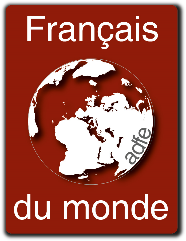 FDM-ADFE (Français du Monde - Association Démocratique des Français à l'Étranger)Association reconnue d'utilité publique62 boulevard Garibaldi 75015 Paris - tél. : 01 43 06 84 45 - fax : 01 43 06 08 99courriel: contact@adfe.org 	site web : www.francais-du-monde.orgBulletin d'adhésion /abonnement à FDM-ADFEà renvoyer P.O. BOX 105 Queen Anne, MD 21657Section  de WASHINGTON, ÉTATS-UNISM. Mme Mlle NOM 	Prénom……………….……………………Nom de jeune fille ........................................................................Né(e) le …………………….	à : ……………………………………..……………….…………………….……..  Profession ………………………………………………………….	Cotise à la CFE (Caisse des Français de l'étranger) :  OUI 	NONAdresse postaleN° ………………………………………………………………………………………………………………..………Ville …………………………………………………………….Etat……………………………………………………Code Postal…………………………………Pays  ETATS-UNISContactsTél Domicile		 	 Tél Portable 		Courriel : 	Ce bulletin d'adhésion a été conçu pour être géré par informatique afin d'améliorer la fiabilité et l'efficacité du traitement des informations.Ainsi que la loi n°78.11 du 06 janvier 1978 nous le demande, nous avons fait la Déclaration réglementaire à la Commission nationale informatique et libertés (CNIL) 21 rue Saint Guillaume 75007 Paris.Vous pouvez avoir accès à votre fiche informatique à tout moment sur simple demande auprès du Secrétariat national de Français duMonde - ADFE, 62 boulevard Garibaldi 75015 Paris.